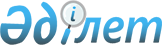 О признании утратившим силу решения Мартукского районного маслихата от 23 февраля 2016 года № 226 "Об утверждении Положения государственного учреждения "Аппарат Мартукского районного маслихата"Решение маслихата Мартукского района Актюбинской области от 10 июня 2016 года № 18      В соответствии со статьей 6 Закона Республики Казахстан от 23 января 2001 года № 148 "О местном государственном управлении и самоуправлении в Республике Казахстан", Мартукский районный маслихат РЕШИЛ:

      1. Признать утратившим силу решение Мартукского районного маслихата от 23 февраля 2016 года № 226 "Об утверждении Положения государственного учреждения "Аппарат Мартукского районного маслихата" (зарегистрированное в Реестре государственной регистрации нормативных правовых актов под № 4810, опубликованное 26 мая 2016 года в газете "Мәртөк тынысы").

      2. Настоящее решение вступает в силу со дня подписания.


					© 2012. РГП на ПХВ «Институт законодательства и правовой информации Республики Казахстан» Министерства юстиции Республики Казахстан
				
      Председатель сессии Мартукского районного маслихата 

Н. Хусаинова

      Секретарь Мартукского районного маслихата 

А. Альмухамбетов
